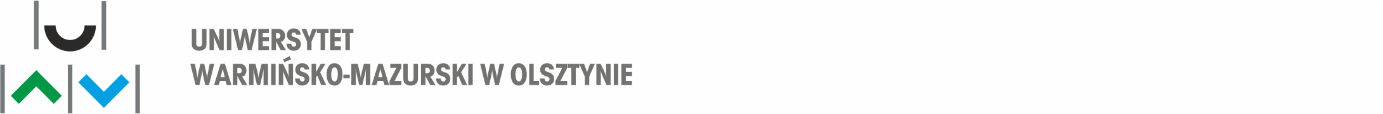 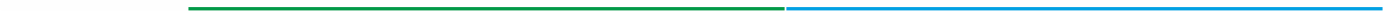 Załącznik nr 1A do zapytaniaNr postępowania 232/2023/UB/DZPOPIS PRZEDMIOTU ZAMÓWIENIACZĘŚĆ NR 1Przedmiot zamówienia: Usługa badawcza- Sekwencjonowanie następnej generacji NGS zaplanowane w ramach projektu finansowanego przez Narodowe Centrum NaukiPrzedmiot zamówienia: Usługa badawcza- Sekwencjonowanie następnej generacji NGS zaplanowane w ramach projektu finansowanego przez Narodowe Centrum NaukiPrzedmiot zamówienia: Usługa badawcza- Sekwencjonowanie następnej generacji NGS zaplanowane w ramach projektu finansowanego przez Narodowe Centrum NaukiLp.Opis parametrówParametry techniczne wymagane1.Ilość120 prób2. MetodaSekwencjonowanie Nowej Generacji – sekwencjonowanie całkowitego RNA (Total RNA-Seq) przy użyciu platformy NovaSeq (minimalna głębokość sekwencjonowania na próbę – 40 mln; długość transkrytpów – odczyty o sparowanych końcach 150 bp) oraz miRNA (Small RNA-Seq) przy użyciu platformy HiSeq 4000 (minimalna głębokość sekwencjonowania na próbę – 7 mln na próbę; długość transkrytpów – odczyty o sparowanych końcach 50 bp). 